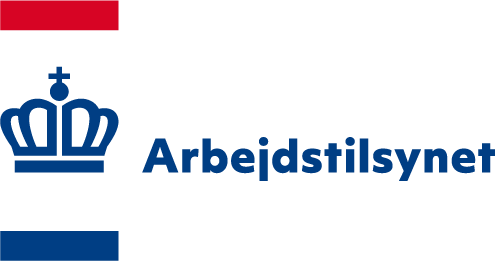 Haderslev kommuneGåskærgade 266100 HaderslevResultat af tilsynSom vi oplyste ved besøget den 17. november 2020 hos Kildebakken Plejecenter, Varbergvej 13, 6100 Haderslev, hvor vi talte med teamleder Else Clausen, plejecenterleder Kirsten Raun Østergaard og tillidsrepræsentant Mette Boisen, er det vores vurdering, at virksomhedens arbejdsmiljø er i orden.Grøn smileyVirksomheden får derfor en grøn smiley på vores hjemmeside. Det betyder, at virksomheden ikke har noget udestående med Arbejdstilsynet. Den grønne smiley er dermed også et signal til omverdenen om, at I har orden på jeres arbejdsmiljø.Den grønne smiley gælder i tre år, hvis I ikke har fået et påbud e.l. i mellemtiden, og kan kun forlænges efter et nyt tilsyn. I kan bestille et nyt, gratis tilsyn hos Arbejdstilsynet, når jeres smiley er ved at udløbe.Ring, hvis I har spørgsmålI er velkomne til at ringe til Arbejdstilsynet, hvis I har spørgsmål. Venlig hilsenSigne PoulsenArbejdstilsynetTilsynscenter SydLandskronagade 33 2100 København ØT 70 12 12 88 at@at.dk www.at.dkCVR 2148181518. november 2020Sag20200010737/3 Ansvarlig:Signe PoulsenCVR 29189757P 1015467831Side 1/1